71512020                                                                                                                             Oficio numero 5505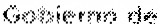 TLAQUEPAOUE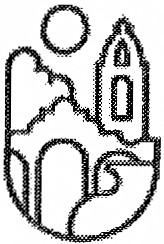 Para: OTONIEL   VARAS  DE VALDEZ  GONZALEZNumero de documento: 5505fecha Y:hora: 2020-05-06 15:00:51Asunto:  Respuesta al oficio electr6nico  numero 17345. ,,Dependencia: PRESIDENCIA  MUNICIPALDepartamento/ Area: DIRECCION   DE AREA  DE TRANSPARENCIA   Y BUENAS PRACTICAS	.Documento: OficiaPar media  del  presente  le envi6  un  saluda,  ocasi6n  que  haga  propicia  para  dar respuesta a su oficia electr6nico nurnero 17345, dande solicita:1.  Listado completo  de Convocatorias, requisitos,  bases, etapas y datos de 	contacto     para    sc,lidtar     alg(m    tipo    de    apoyo    empleado especificamente por el.. ¢OVID-19.2.  Padrones de beneficia'rfos, de los programas de apoyo especificos delCOVID-19.               '                        .··                                                                                                                                                       .                         ·'3.  Listado de centros  de salud donde  la ciudadania pudiera  asistir  en su municipio  al sentir  algun malestar  relacionado con el COVID-19.4.  Publicar en formatos  ablertes  la 'informacion  actualizada  dia a dia de los casos de Coronavirus presentados en su municipio:   clasificados como 	confirmados,     sospechosos,    muertes,       hospitalizados, hospitalizados con intubadqn     y recuperados (disociados de los pacientes, esto es sin nombres).5.  Listado   de  laboratorios  o  centros   de  saludo   donde   se  realicen pruebas para confirmar la presencia de covid-19A lo cual respondo:1.- Nosotros no generamos, administramos ni res(Juaramos,  convocatorias, requisitos,   bases, etapas  y datos de  contacto  para solicitar   alg(m tipo  de apoyo   empleado   especificamente  por   el   COV:ID-19. La  Coordinacion responsable de  lo · antes .     mencionado   es  la  Coordinacion de  Desarrollo Economicoy Combate a la Desigualdad.2.-  No contamos  con padrones de beneficiarios de los programas de apoyo especificos del  COVID-19, la Coordinacion responsable del  Programa  de apoyo   del   COVID-19   es  la  coordlnaclon   de   Desarrollo    Econ6mico y Combate a la Desigualdad.3.-  La Coordinaci6n a mi  cargo  no  cuenta  con  el  padr6n  de  Centros  deSalud del Municipio.4.- 	Dentro   de   nuestras   facultades    no   esta   tratar   ·     ni   resguardar  la informacion de los casos de Cpr·onavirus.5.-    La Coordinacion a mi  cargo  no cuenta  con el  padron  de Centros  de Salud ni Laboratorios que realicen  pruebas para el virus del COVID-19 en el municipio.No  obstante   la  Coordinaci6n a   mi  cargo,  como  medida  de  apoyo  a  la poblaclen  ante el COVID-19 reallzames de manera anticipada  la entrega  de los apoyos  econ6micos a  tos beneficiarios de  los  programas "Queremos Cuidarte",  "Te Queremos Jefa"  y "Te Queremos  Familia",  de los cuales los padrones  de  beneficiarios se encuentran  debidamente  publicados en  el oortal  de Transoarencia del municioio.7/5/2020                                                                                                                               Oficio  nurnero  5505"2020,  ANO DE LA ACCION  POR EL CLIMA,  DE LA ELIMINACION    DE LA VIOLENCIA  CONTRA LAS MUJERES Y SU IGUALDAD  SALARIAL  "ATENTAMENTEMIRNA CITLALLI  AMAYA DE LUNA DIRECCION  GENERALCOORDINACION   GENERAL'DE·LA CONSTRUCCION   DE LA COMUNIDAD'     .     '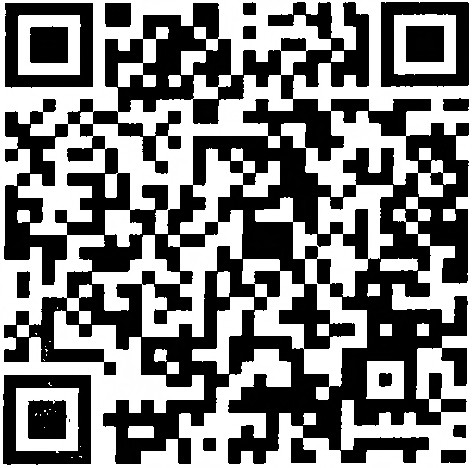 tlaquepaque.gob.mx.          IQd~pendencia  56Centro Hist6,:i,o  ·de San Pedro Tlaquepaque, JeliscoTel. 10-57-6000-i&kifow&IIIIMIC                 '>I.I181872